План работы МО классных руководителей на 2018-2019 учебный годРуководитель МО Тараканчикова Оксана Геннадьевна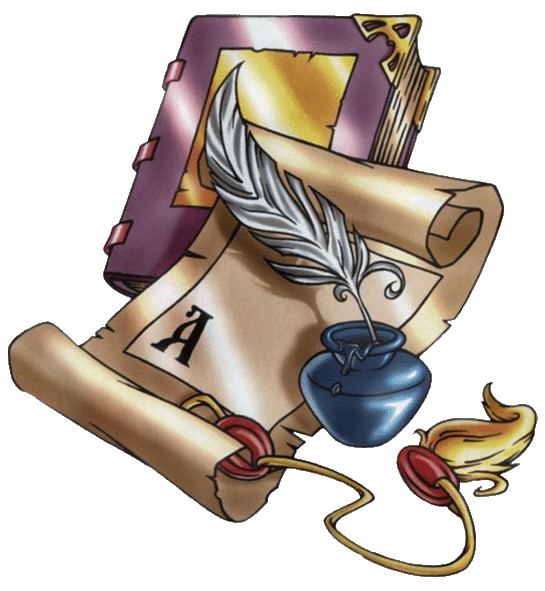                                                           2018-2019 г.Методическая тема школьного методического объединения классных руководителей 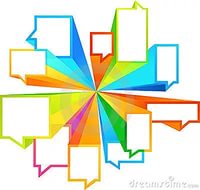 «Внедрение гражданско-патриотического воспитания в работу классного руководителя»Цель воспитательной работы школы в 2018-2019 году :создание условий для активной жизнедеятельности обучающихся, гражданского самоопределения и самореализации, максимального удовлетворения потребностей в интеллектуальном, культурном, физическом и нравственном развитии.Задачи воспитательной деятельности:формирование мировоззрения и системы базовых ценностей личности учащихся;приобщение школьников к общечеловеческим нормам морали, национальным устоям и традициям образовательного учреждения;обеспечение развития личности и ее социально-психологической поддержки, формирование личностных качеств, необходимых для жизни;воспитание внутренней потребности учащихся в здоровом образе жизни, ответственного отношения к природной и социокультурной среде обитания;развитие коммуникативных навыков и формирование культуры межличностных отношений;совершенствование воспитательных систем в классных коллективах ;совершенствование деятельности органов ученического самоуправления как средства повышения социальной активности учащихся;создание и поддержание условий для формирования индивидуальных способностей ребѐнка через вовлечение его в работу кружков и секций;предупреждение правонарушений и безнадзорности среди несовершеннолетних, привлечение детей группы ―риск, к участию в жизни школы, класса, занятиях кружков, секций;развитие воспитательного потенциала семьи, повышение родительской ответственности за воспитание детей;совершенствование форм и методов воспитания через повышение мастерства классных руководителей;поддержка социальных инициатив и достижений обучающихся.МО классных руководителей ведет следующую документацию:                  - список членов МО;                  - годовой план работы МО;                  - протоколы заседаний МО;                                         - программы деятельности;Структура плана МО классных руководителей:1) Краткий анализ социально-педагогический ситуации развития учащихся и анализ работы МО, проведенной в предыдущем году.2) Педагогические задачи объединения3) Календарный план работы МО, в котором отражаются:         - план заседаний МО         - график открытых мероприятий классов         - участие МО в массовых мероприятиях школы          - межсекционная и другая работа4) Повышение профессионального мастерства классных руководителей:         - темы самообразования классных руководителей         - участие в курсах повышение квалификации         - подготовка творческих работ, выступлений, докладов         -  работа по аттестации педагогов5)  Изучение и обобщение педагогического опыта работы классных руководителей6) Участие в тематическом и персональном контроле за воспитательным процессом.Функциональные обязанности классного руководителя.В процессе организации воспитательной работы  в классе классный руководитель осуществляет следующие функции:изучение  личности учащихсяанализ координации и коррекции образовательного процесса и взаимоотношений в классе (учащихся между собой  в классе  и с учащимися других классов, учащихся и учителей…) организация планирования, подготовки, проведения и подведения итогов периодов жизнедеятельности классного коллектива и классных мероприятий: классных часов, минут информации и общения,  конкурсов и т.д.работа с родителями учащихсяпедагогическое обеспечение деятельности ученического самоуправления в классеорганизация, ведение классного журнала и дневников учащихся осуществляется свои функции,  классное руководство. В начале учебного года: составляет список класса и оформляет классный журнализучает условия семейного воспитанияуточняет или составляет социальный портрет класса составляет план воспитательной работы класса, согласовывает его с руководителем МО классных руководителей и сдает на утверждение заместителю директора по ВР.  Ежедневно: отмечает в классном журнале отсутствующих учащихсяосуществляет педагогическую помощь активу классаосуществляет контроль за внешним видом учащихся и наличием у них сменной обувиосуществляет контроль за дежурством по классу.   Еженедельно: проверяет дневники учащихсяосуществляет контроль за ведением классного журнала учителями-предметникамипроводит классный час  Ежемесячно: организует коллектив класса на участие в школьных делахпомогает активу организовывать подведение итогов жизнедеятельности классных коллективовпроводит занятия по ПДД, пожарной безопасности и плановый инструктаж по ТБдежурит на общешкольных вечерахконтролирует участие в кружках, секциях, клубах, других  объединениях учащихся своего класса, требующих особой педагогической заботы.  В течение четверти: организует выполнение рекомендаций медицинских работников по охране здоровья учащихсяпомогает активу в организации жизнедеятельности класса ( планирование, организация дел, коллективный анализ)организовывает дежурство класса (по графику) по школеоперативно информирует социального педагога, заместителя директора по ВР или директора школы  о девиантном поведении учащихся, о случаях грубого нарушения учащихся класса устава школы.проводит родительское собраниеорганизует работу родительского комитета классапосещает МО классных руководителей, семинары, совещания по вопросам воспитательной  работы… В конце четверти организует подведение итогов учебы учащихся и жизнедеятельности класса в прошедшей четвертисдает заместителю  директора по учебно- воспитательной работе отчет об успеваемости класса и оформленный классный журнал       Во время каникул участвует в работе МО классных руководителейсовместно с ученическим активом, родителями организует каникулярные мероприятия своего класса В конце учебного года организовывает подведение итогов жизнедеятельности класса в учебном годупроводит педагогический анализ учебно-воспитательного процесса в классе и сдает его заместителю директора по воспитательной  работеорганизует ремонт классного помещенияполучает от родителей учащихся данные о летнем отдыхе детей Формы методической работы:- тематические педсоветы;-семинары;-консультации-мастер-классыПриоритетные направления воспитательной деятельности:Учебно-познавательная деятельность (олимпиады, предметные недели, интеллектуальные марафоны, игры, заочные экскурсии) Гражданско-патриотическое воспитание Духовно-нравственное воспитание (культура, этикет, диалоговое общение, дружба) Спортивно-оздоровительная деятельность и формирование здорового образа жизни (Дни здоровья , массовые мероприятия, соревнования, сборы) Трудовое и экологическое воспитание (трудовые и экологические десанты, акции)Формирование межличностных отношений и толерантности Профилактика правонарушений и детского дорожно-транспортного травматизмаСовместная воспитательная работа семьи и школы (праздники, Дни здоровья, ярмарки, фестивали, беседы) Тематика заседаний МО Тематика заседаний МО I четвертьI четвертьСодержание работыСрокиЗаседание ШМО № 1Тема :«Формы планирования воспитательной работы классных руководителей. Документация классного руководителя» (круглый стол)1.Анализ работы МО кл. рук. за прошлый год.2.Обсуждение и утверждение плана работы МО на 2018-2019 учебный год.3.Составление расписаний классных часов.4.Графики проведения открытых мероприятий.5.Требования к оформлению папки воспитательной работы.СентябрьII четвертьII четверть1.Заседание ШМО № 2 (Мастерская педагогического опыта)Тема: Система работы классных руководителей по правовому воспитанию обучающихся.1.Итоги воспитательной работы за 1-ю четверть (отчеты классных руководителей)2.Влияние духовно-нравственного воспитания на формирование дружеских отношений в коллективе (из опыта работы классных руководителей)4 .Работа классных руководителей по повышению правого воспитания школьников5. Самообразование в системе средств совершенствования педагогического мастерства классного руководителя.6. Составление социального паспорта класса.     7. Методическая система гражданско-патриотического воспитанияноябрьIII четвертьIII четверть1.Заседание ШМО № 3(Семинар – практикум)Тема: Гражданско – патриотическое воспитание – как одна из основных форм работы  с учащимися1.Итоги  воспитательной работы за 2-ю четверть (отчеты классных руководителей)2.Влияние семьи на становление личности. Проблемы семейного воспитания и взаимодействия семьи и школы.4. .Обмен опытом классных руководителей о проведении классных часов или другой формы работы с классом.5 . Тематический контроль: «Диагностика успешности воспитательной работы».6 Гражданско-патриотическое воспитание учащихся в работе детских организаций и объединений9. Спортивно – патриотическое воспитание школьников9.Работа классных руководителей по профилактике дорожно-транспортного травматизмаЯнварьIV четвертьIV четверть1.Заседание ШМО № 4(круглый стол)Тема: «Развитие индивидуальности учащихся в процессе их воспитания» 1.Итоги  воспитательной работы за 3-ю четверть (отчеты классных руководителей)2.Анализ общешкольных воспитательных мероприятий3. Составление  перспективного  плана  работы  ШМО  классных  руководителей  на  2019/2020  учебный  год4. Работа классных руководителей по экологическому  воспитанию школьников5. Работа классных руководителей по военно - патриотическому воспитанию школьников 6. Информационный час – одна из действенных форм гражданско-патриотического воспитания. Заседание ШМО №5 (Фотогалерея)Тема: «Вот и стали мы на год взрослее…»1. Итоги работы  ШМО  классных  руководителей  за  2018/2019  учебный  год.2.  Организация  летнего отдыха   учащихся.3. Работа классных руководителей по профилактике дорожно-транспортного травматизмаапрель май